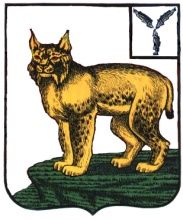 УПРАВЛЕНИЕ ОБРАЗОВАНИЯАДМИНИСТРАЦИИ ТУРКОВСКОГО МУНИЦИПАЛЬНОГО РАЙОНА САРАТОВСКОЙ ОБЛАСТИПРИКАЗ От  18.12.2017 г.  №  88 О проведении муниципального конкурсаметодических разработок «Как прекрасен этот мир»,посвящённого Году экологии       В целях  развития  профессионального потенциала педагогов, повышения качества образования в учреждениях, реализующих программы дошкольного образования,  а также в  связи с актуальностью экологического воспитания детей дошкольного возраста  ПРИКАЗЫВАЮ: 1. Муниципальному учреждению «Турковский методический центр»  провести муниципальный  конкурс  методических разработок «Как прекрасен этот мир», посвящённый Году экологии..    2. Утвердить Положение о проведении муниципального конкурса                          методических разработок «Как прекрасен этот мир» (Приложение № 1).        3. Утвердить:         3.1. состав организационного комитета по проведению муниципального конкурса методических разработок «Как прекрасен этот мир» (Приложение № 2);          3.2. состав жюри муниципального конкурса методических разработок  «Как прекрасен этот мир» (Приложение  № 3).          4. Контроль за исполнением настоящего приказа возложить назаместителя начальника управления образования  администрации муниципального  района  Шаболдина А.Н.Заместитель главы администрации муниципального района- начальник управления образования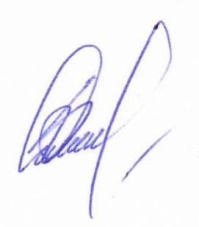 администрации Турковскогомуниципального района                                                   С.П. Исайкин                                                                             Приложение № 1 к приказу управления образования                                                                         № 88  от  18.12.2017 г.  ПОЛОЖЕНИЕо проведении муниципального конкурса методических разработок «Как прекрасен этот мир!», посвящённого Году экологии1. Общие положения1.1. Муниципальный конкурс  методических разработок «Как прекрасен этот мир!», посвящённый Году экологии (далее – Конкурс) проводится для педагогов образовательных организаций района и   направлен на развитие их профессионального потенциала  и повышение качества дошкольного образования 1.2. Конкурс проводится: управлением образования администрации Турковского муниципального района;муниципальным учреждением «Турковский методический центр».1.3. Общее руководство Конкурсом осуществляет организационный комитет (далее - Оргкомитет).2. Цель и задачи Конкурса 2.1. Целью Конкурса является поддержка лучших педагогов и совершенствование их профессионального мастерства, привлечение внимания к проблемам экологии.2.2. Задачи:выявление и поощрение талантливых, творчески работающих воспитателей ДО;изучение и распространение передового педагогического опыта;обеспечение методического сопровождения учебной деятельности образовательной организации в соответствии с требованиями ФГОС дошкольного образования;стимулирование разработки качественных методических материалов.3. Участники Конкурса3.1. В Конкурсе могут принимать участие педагогические работники      дошкольных образовательных организаций,   общеобразовательных организаций, реализующих основную программу дошкольного образования4.  Порядок и сроки проведения Конкурса4.1. Конкурс проводится заочно, работы на конкурс принимаются в период с 20 по 29 декабря 2017 г.4.2.  Заявки для участия в конкурсе направляются до 27 декабря 2017 г. на электронный адрес metodturki@yandex.ru по форме согласно приложению № 1 к настоящему Положению.4.3.  Итоги подводятся до 19 января 2018 г.5. Номинации Конкурса 5.1. Номинация № 1. «Методическая разработка» -  методические разработки по экологическому воспитанию для любой возрастной группы (разработка НОД в рамках ФГОС ДО, игрового экологического занятия), а также конспект  родительского собрания;5.2.  Номинация № 2. «Сценарий праздника»  -  сценарий праздника, развлечения, мероприятия, экологической викторины;5.3. Номинация № 3.  «Педагогический проект» - описание проекта  экологической направленности.5.4. Номинация № 4. «Создай свой кружок» - разработка программы работы   экологического кружка. 5.5. Номинация № 5. «Стенгазета, плакат» - макет или фото стенгазеты или  плаката экологического содержания.6.  Требования к работам:6.1.  Материалы должны быть авторскими,  все материалы проходят проверку на авторство — авторский процент должен составлять не менее 65% .6.2.  Работа должна иметь название и краткое описание (в описании нужно указать, кому будет полезен материал, на какой возраст рассчитан, цели, задачи и др.)6.3. В оформлении методической разработки должен быть титульный лист и список использованной литературы.6.4. Оптимальный объем материалов 2 – 6 страниц формата А4 в текстовом редакторе  Word с использованием  шрифта Times New Roman № 14. Конкурсная работа может быть оформлена фотографиями, таблицами, схемами и т.п.     7. Критерии оценивания работ7.1. Критерии оценивания работ:- Соответствие содержания работы теме конкурса- Оригинальность материала, целей, идеи.- Доступность работы для использования в педагогической деятельности - Возможность решения комплексных задач в процессе  работы с детьми.- Возможность к интегрированию. 8. Жюри Конкурса8.1. В состав жюри входят  представители управления образования, методической службы. 8.2. Члены жюри: определяют критерии оценивания конкурсных работ;проводят оценку конкурсных работ;рекомендуют участников к награждению дипломами и сертификатами участия.              9. Подведение итогов, награждение9.1. Оргкомитет подводит итоги Конкурса, выявляет дипломантов I, II и III степеней.9.2. Информация об итогах  Конкурса размещается на сайте Управления образования администрации Турковского муниципального района.9.3. Победители и призеры награждаются дипломами I, II, III степени, участники получают сертификаты участия в Конкурсе.                                                                                    Приложение № 2         к приказу управления образования         №  88 от 18.12.2017 г. СОСТАВ организационного комитета по проведению муниципального конкурса   «Как прекрасен этот мир»Приложение № 3  к приказу управления образования                                                                                          № 88 от 18.12.2017 г.Составжюри муниципального конкурса    «Как прекрасен этот мир»Шаболдин А.Н.-заместитель начальника управления  образования администрации муниципального района, председатель;Члены оргкомитета:Ершова Ю.И.                 -ведущий специалист управления образования администрации муниципального районаЛобанкова Е.В.- методист МУ «Турковский методический центр»;Прокофьева Г.В.-директор  МУ «Турковский методический центр»  Исайкин С.П.-заместитель главы администрациимуниципального района - начальник управления  образования администрации Турковского муниципального района,  председательЧлены жюри:    -      Ершова Ю.И.                 -ведущий специалист управления образования администрации муниципального районаКлочкова Л.А.-методист МУ «Турковский методический центр»Лобанкова Е.В.- методист по МУ «Турковский методический центр»Морозова В.А.- методист МУ «Турковский методический центр»Полякова А.Н.-педагог-психолог МУ «Турковский методический центр» Терешина И.Н.-методист МУ «Турковский методический центр» Шаболдин А.Н.-заместитель начальника управления  образования администрации Турковского муниципального района 